Thank you for purchasing the TAPR WSPR Transmitter. Below are the steps to get it up and running. This page is intended as a starting point. The remainder of the instructions can be downloaded from the TAPR website -	https://tapr.org/product/wspr/The download links are located at the bottom of the page. In addition to the WSPR kit, you'll also need the following to have a complete WSPR transmitter -Raspberry Pi 2, 3 or 4 (Pi). We recommend getting a Pi 3 or 4. They have built in WiFi and faster processor (the Pi 2 does not)  …  One source is Adafruit (https://www.adafruit.com/?q=raspberry+pi&sort=BestMatch). We have no connection with Adafruit.2.5 amp power supply w/micro USB connector. This plugs into the micro USB connector of the Pi. Adafruit is one source (https://www.adafruit.com/product/1995). A word of caution: don't cheap out on the power supply. A weak power supply will cause intermittent problems that are very hard to diagnose. Make sure the power supply will deliver at least 2 amps, and preferably more. This is cheap insurance.Ethernet cable. You need to connect the Pi to your network over Ethernet (wired connection) for initial setup. You can switch to WiFi after that.WiFi USB dongle. You only need this if you're using an Pi 2 and you want to use WiFi.  Here is a WiFi dongle example: https://www.adafruit.com/product/2810.Contact us at contact@tapr.org for help or troubleshooting.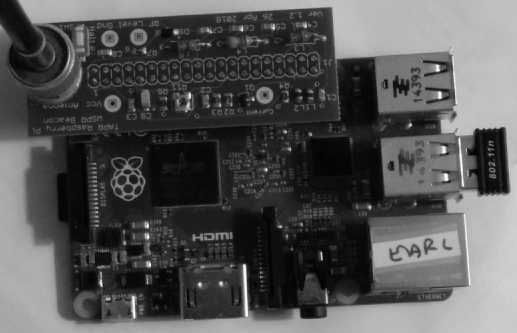 Happy WSPRing!73, TAPR